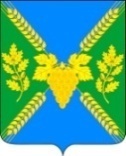 АДМИНИСТРАЦИЯ МОЛДАВАНСКОГО СЕЛЬСКОГОПОСЕЛЕНИЯ КРЫМСКОГО РАЙОНАПОСТАНОВЛЕНИЕот 27.11.2023                                                                                                                        № 263село МолдаванскоеОб утверждении прогноза социально-экономического развития  Молдаванского сельского поселения Крымского района на 2024 год и плановый период 2025 и 2026 годовВ соответствии со статьей 35 Федерального закона от 28 июня 2014 года №172-ФЗ «О стратегическом планировании в Российской Федерации»,  постановлением администрации Молдаванского сельского поселения Крымского района от 20 ноября 2017 года 151 «Об утверждении порядка разработки и корректировки, осуществления мониторинга и контроля реализации прогнозов социально-экономического развития Молдаванского сельского поселения Крымского района на долгосрочный и среднесрочный период, учитывая итоги проведения общественного обсуждения проекта прогноза социально-экономического развития Молдаванского сельского поселения Крымского района на 2024 год и плановый период 2025 и 2026 годов,  п о с т а н о в л я ю :1. Утвердить прогноз социально-экономического развития Молдаванского сельского поселения Крымского района на 2024 год и плановый период 2025 и 2026 годов (приложение).2. Ведущему специалисту (Петря А.В.) обнародовать настоящее постановление и разместить на официальном сайте администрации Молдаванского сельского поселения Крымского района в сети Интернет.3. Контроль за выполнением настоящего постановления оставляю за собой.4. Постановление вступает в силу со дня его подписания.Глава Молдаванского сельского поселенияКрымского района 	                                                                     Г.В.ДружковПрогноз социально-экономического развития Молдаванского сельского поселенияПрогноз социально-экономического развития Молдаванского сельского поселенияПрогноз социально-экономического развития Молдаванского сельского поселенияПрогноз социально-экономического развития Молдаванского сельского поселенияПрогноз социально-экономического развития Молдаванского сельского поселенияПрогноз социально-экономического развития Молдаванского сельского поселенияПрогноз социально-экономического развития Молдаванского сельского поселенияПрогноз социально-экономического развития Молдаванского сельского поселенияна 2024 год и на плановый период 2025 и 2026 годов на 2024 год и на плановый период 2025 и 2026 годов на 2024 год и на плановый период 2025 и 2026 годов на 2024 год и на плановый период 2025 и 2026 годов на 2024 год и на плановый период 2025 и 2026 годов на 2024 год и на плановый период 2025 и 2026 годов на 2024 год и на плановый период 2025 и 2026 годов на 2024 год и на плановый период 2025 и 2026 годов ПоказателиЕдиница измеренияотчетотчетоценкапрогнозПоказателиЕдиница измерения202120222023202420252026ПоказателиЕдиница измерения2021202220232024202520261. НаселениеСреднегодовая численность постоянного населениятыс. чел.9,0148,8898,9038,9789,0719,1352. Производство товаров и услуг2.1. Промышленное производствоОбъем отгруженных товаров собственного производства, выполненных работ и услуг собственными силами (В+С+D+Е)тыс. руб. 354847,0396371,0463611,0496409,0534944,0585310,0Индекс промышленного производства % к предыдущему году в сопоставимых ценах66,9103,1111,0102,9104,7106,32.2. Сельское хозяйствоПродукция сельского хозяйстватыс. руб. 569874,2625095,0621530,0671375,0728240,0779800,0Индекс производства продукции сельского хозяйства% к предыдущему году в сопоставимых ценах109,0106,797,9103,3104,1102,82.3. СтроительствоОбъем работ, выполненных по виду экономической деятельности "Строительство" тыс. руб.4800,05400,06000,06400,06700,07100,0Индекс производства по виду деятельности "Строительство" % к предыдущему году в сопоставимых ценах100,2100,5101,0100,9100,4102,2Ввод в действие жилых домовтыс. кв. м. в общей площади3,57282.4. Потребительский рынокИндекс потребительских цен (среднегодовой)% к предыдущему году107,5113,2105,5105,0104,0104,0Оборот розничной торговлитыс. руб.509542548336609298662802718955779117Оборот розничной торговли% к предыдущему году в сопоставимых ценах116,394,4105,8103,7104,0104,2Оборот общественного питаниятыс. руб. 163291980122907242912582327608Оборот общественного питания% к предыдущему году в сопоставимых ценах107,8107,3104,3102,0102,2102,83. ИнвестицииИнвестиции в основной капиталтыс. руб.93142285500182000188200291300305800Индекс физического объема инвестиций в основной капитал% к предыдущему году в сопоставимых ценах3201,9265,460,398,2147,7100,44. Финансовая деятельность организацийПрибыль прибыльных организаций тыс. руб.1568153050493097953261003417103593205. Денежные доходы и расходы населенияДенежные доходы населениятыс. руб.992,2781002,0191010,8191012,1361020,231030,15Реальные располагаемые денежные доходы населения% к предыдущему году102,8101100,9100,1100,8102,8Среднедушевые денежные доходы (в месяц) руб.905091009150915091509150Численность населения с денежными доходами ниже величины прожиточного минимума% от общей численности населения 2018181818186. Труд и занятостьЧисленность экономически активного населениятыс. чел.3,5533,2113,2463,2773,3083,340Среднегодовая численность занятых в экономикетыс. чел.3,4973,1693,2053,2373,2693,302Среднемесячная номинальная начисленная заработная плата руб.297153318236109380884062043348Среднемесячная номинальная начисленная заработная плата % к предыдущему году109,2111,7108,8105,5106,6106,7Уровень безработицы%1,61,31,31,21,21,1Уровень зарегистрированной безработицы %0,20,20,20,20,20,2Численность безработных (по методологии МОТ)тыс. чел.0,0560,0420,0410,0400,0390,038Численность безработных, зарегистрированных в  государственных учреждениях службы занятости населения тыс. чел.0,0120,0120,0120,0120,0120,012Фонд начисленной заработной платы всех работниковтыс. руб. 462124516444562434593257633665676755